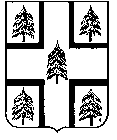 СОБРАНИЕ ДЕПУТАТОВ РАМЕШКОВСКОГО РАЙОНА ТВЕРСКОЙ ОБЛАСТИ________________________________________________________________________________Р Е Ш Е Н И Еп.Рамешкиот «19 »  декабря 2011 года                                          			                      № 180О внесении изменений и дополнений в решение Собрания депутатов Рамешковского района Тверской области «О бюджете муниципального образования Тверской области «Рамешковский район»  на 2011 год и на плановый период 2012 и 2013 годов»Собрание депутатов Рамешковского района Тверской области РЕШИЛО:Внести в решение Собрания депутатов Рамешковского района Тверской области от 21.12.2010 г. № 123 «О бюджете муниципального образования Тверской области «Рамешковский район» на 2011 год  и на плановый период 2012 и 2013 годов» следующие изменения и дополнения:1) Пункт 1 решения изложить в следующей редакции: «1.Утвердить основные характеристики районного бюджета Тверской области на 2011 год: общий объем доходов районного бюджета в сумме  279466,3 тыс. руб.; общий объем расходов районного бюджета в сумме 251792,6 тыс. руб.; профицит районного бюджета в сумме 27673,7 тыс. руб.».2) Пункт 3 решения изложить в новой редакции:«3. Утвердить источники финансирования дефицита районного бюджета на 2011 год:3) Учесть в бюджете муниципального района на 2011 год поступление доходов согласно приложению 1 к настоящему решению. 4) Утвердить распределение расходов бюджета муниципального района по разделам и подразделам функциональной классификации расходов бюджетов на 2011 год согласно приложению 2 к настоящему решению. 5) Утвердить в пределах сумм, установленных пунктом 4 настоящего решения, распределение ассигнований из бюджета муниципального района на 2011 год по разделам и подразделам, целевым статьям и видам расходов ведомственной классификации расходов Российской Федерации согласно приложению  3  к настоящему решению.  6)Утвердить объем и распределение  бюджетных ассигнований на реализацию районных целевых программ, предусмотренных к финансированию из бюджета муниципального образования  «Рамешковский район» на 2011 год согласно приложению 6 к настоящему решению. 7) В пункте 16 решения:- во втором абзаце слова «в сумме 742,1тыс. руб.» заменить словами  «в сумме 829,7тыс. руб.»;- в третьем абзаце слова «в сумме 676,4 тыс.руб.» заменить словами  «в сумме 707,9 тыс. руб.»;- в шестом абзаце слова «в сумме 548,5 тыс. руб.» заменить словами «в сумме 619,9 тыс. руб.».  8) В пункте 17 решения:- в четвертой строке слова «в сумме 35745 тыс. руб.» заменить словами «в сумме 41159,7 тыс. руб.».2.   Опубликовать настоящее решение в районной газете «Родная земля».                                                                                                                                                                                                                                                    3.  Настоящее решение вступает в силу со дня его принятия.Глава Рамешковского района:	                         И.А.ПавловПриложение1к решению Собрания депутатов Рамешковского	района Тверской области от «19 » декабря 2011г № 180« О внесении изменений и дополнений в решение	Собрания депутатов Рамешковского района  Тверской области «О бюджете муниципального образования Тверской области «Рамешковский район» на 2011год и на плановый период 2012 и 2013 годов»Приложение	 4к решению Собрания депутатов  Рамешковскогорайона Тверской области от 21.12.2010 № 123«О бюджете муниципального образованияТверской области «Рамешковский район» на2011 год и на плановый период 2012и 2013 годов»Поступление доходов в бюджет Рамешковского района на 2011 год.Приложение2к решению Собрания депутатов Рамешковского	района Тверской области от «19 » декабря 2011г № 180« О внесении изменений и дополнений в решение	Собрания депутатов Рамешковского района  Тверской области «О бюджете муниципального образования Тверской области «Рамешковский район» на 2011год и на плановый период 2012 и 2013 годов»Приложение	 6к решению Собрания депутатов  Рамешковскогорайона Тверской области от 21.12.2010 № 123«О бюджете муниципального образованияТверской области «Рамешковский район» на2011год и на плановый период 2012и 2013 годов»Приложение2к решению Собрания депутатов Рамешковского	района Тверской области от «19 » декабря 2011г № 180« О внесении изменений и дополнений в решение	Собрания депутатов Рамешковского района  Тверской области «О бюджете муниципального образования Тверской области «Рамешковский район» на 2011год и на плановый период 2012 и 2013 годов»Приложение	 9к решению Собрания депутатов  Рамешковскогорайона Тверской области от 21.12.2010 № 123«О бюджете муниципального образованияТверской области «Рамешковский район» на2011год и на плановый период 2012 и 2013 годов»Ведомственная структура расходов бюджета Рамешковского района на 2011 годКодНаименование2011000 01 03 00 00 00 0000 800Погашение бюджетных кредитов, полученных от других бюджетов бюджетной системы Российской Федерации в валюте Российской Федерации31321000 01 03 00 00 00 0000 810Погашение бюджетом муниципального района кредитов от других бюджетов бюджетной системы Российской Федерации в валюте Российской Федерации3132100001050000000000000Остатки средств бюджета3647,300001050000000000500Увеличение остатков средств бюджета-279466,300001050102000000510Увеличение прочих остатков денежных средств бюджета-279466,300001050000000000600Уменьшение остатков средств бюджета283113,600001050102000000610Уменьшение прочих остатков денежных средств бюджета283113,6Итого источников финансирования дефицитаИтого источников финансирования дефицита27673.7КБКНаименование  доходовСумма00010000000000000000ДОХОДЫ86219,300010102000010000110Налог на доходы с физических лиц 4047400010102021010000110Налог на доходы с физических лиц  с доходов, облагаемых по налоговой ставке, установленной п.1 ст.224 НК РФ, за исключением  доходов, полученных физическими лицами,  зарегистрированными в качестве  индивидуальных  предпринимателей, частных нотариусов и других лиц, занимающихся частной практикой.4047400010500000000000000Налоги на совокупный доход   234800010502000020000110Единый налог на вмененный доход для отдельных видов деятельности 231100010503000010000140Единый сельскохозяйственный налог3700010800000000000000Государственная пошлина64200010803010010000110Государственная пошлина по делам, рассматриваемым в судах общей юрисдикции, мировыми судьями ( за исключением Верховного Суда РФ)4200010807140010000110Государственная пошлина за государственную регистрацию транспортных средств и иные юридически значимые действия, связанные с изменениями и выдачей документов на транспортные средства, выдачей регистрационных знаков, приемом квалифицированных экзаменов на получение права на управление транспортными средствами60000011100000000000000Доходы от использования имущества, находящегося в государственной собственности169500011105010100000120Доходы, получаемые в виде арендной платы за земельные участки, государственная собственность на которые не разграничена и которые расположены в границах поселений, а также средства от продажи права на заключение договоров аренды указанных земельных участков89000011105035050000120Доходы от сдачи в аренду имущества, находящегося в оперативном управлении органов управления муниципальных районов и созданных ими учреждений ( за исключением имущества муниципальных автономных учреждений)22700011109045050000120Прочие поступления от использования имущества, находящихся в собственности муниципальных районов  (за исключением имущества муниципальных автономных учреждений, а также имущества  и муниципальных унитарных предприятий, в том числе казенных)57800011200000000000000Платежи при пользовании природными  ресурсами27000011201000010000120Плата за негативное воздействие на окружающую среду27000011300000000000000Доходы от оказания платных услуг и компенсации затрат государства1004800011303050050130130Доходы от оказания  услуг  учреждениями, находящимися в ведении органов местного самоуправления  муниципальных районов966300011303050050180130Прочие безвозмездные поступления учреждениям, находящимся в ведении органов местного самоуправления муниципальных районов38500011400000000000000Доходы от продажи материальных и нематериальных активов29609,300011402033050000410Доходы от реализации иного имущества, находящегося в собственности муниципальных районов(за исключением имущества муниципальных автономных учреждений, а также имущества муниципальных унитарных предприятий, в том числе казенных), в части реализации основных средств по указанному имуществу219500011406014100000430Доходы от продажи земельных участков, государственная собственность на которые не разграничена и которые расположены в границах поселений27414,300011600000000000000Штрафы, санкции, возмещение ущерба113300011690050050000140Прочие поступления от денежных взысканий (штрафов) и иных сумм в возмещение ущерба, зачисляемые в бюджеты муниципальных районов65000011630000010000140Денежные взыскания (штрафы) за административные правонарушения в области дорожного движения46000011623050050000140Доходы от возмещения ущерба при возникновении страховых случаев, когда выгодоприобретателями по договорам страхования выступают получатели средств бюджетов муниципальных районов800011603010010000140Денежные взыскания (штрафы)за нарушение законодательства о налогах и сборах, предусмотренные статьями 116,117,118,пунктами 1и 2 ст.120,статьями 125,126,128,129,129.1,132,133,134,135.1 НК РФ500011628000010000140Денежные взыскания (штрафы)за нарушение законодательства в области обеспечения санаторно-эпидемического благополучия человека и законодательства в сфере защиты прав потребителей10         ИТОГО   ДОХОДОВ:86219,300020200000000000000Безвозмездные поступления193247,000020201000000000151Дотации  бюджетам субъектов Российской Федерации и муниципальных образований85449,000020201001050000151Дотация на выравнивание уровня бюджетной обеспеченности 15015,000020201003050000151Дотация бюджетам муниципальных районов на поддержку мер по обеспечению сбалансированности бюджетов70434,000020202000000000151Субсидии бюджетам субъектов Российской Федерации и муниципальных образований (межбюджетные субсидии)39283,700020202008052042151Субсидии бюджетам муниципальных районов на обеспечение жильем молодых семей (ДЦП «Создание условий для формирования, развития и укрепления правовых, экономических и организационных условий гражданского становления, эффективной социализации и самореализации молодых граждан» Обеспечение жильем молодых семей 299,400020202051050000151Субсидии бюджетам муниципальных районов на реализацию федеральных целевых программ (программа обеспечение жильем молодых семей)283,800020202999052059151Субсидии бюджетам муниципальных районов на обеспечение условий предоставления муниципальных услуг на территории муниципальных образований6656,000020202999052058151Субсидии бюджетам муниципальных районов на выравнивание обеспеченности муниципальных образований по реализации ими их отдельных расходных обязательств21237,000020202999052012151Субсидии бюджетам муниципальных районов на организацию обеспечения учащихся начальных классов муниципальных общеобразовательных учреждений горячим питанием1053,000020202999052008151Субсидии бюджетам муниципальных районов на обеспечение полноценным питанием детей в возрасте до 3-х лет, беременных женщин и кормящих матерей354,900020202999052064151Субсидии бюджетам муниципальных районов на организацию транспортного обслуживания населения на пригородных маршрутах автомобильного транспорта в соответствии с минимальными социальными требованиями1991,600020202999052049151Субсидии бюджетам на реализацию ДЦП «Развитие институтов гражданского общества Тверской области как эффективного механизма защиты прав и свобод человека, поддержки демократических ценностей в обществе на 2009-2011 годы»Поддержка редакций районных и городских газет688,400020202999052075151Субсидии бюджетам на приобретение и установку спортивных  сооружений на плоскостные спортивные сооружения1450,000020202999052093151Субсидии бюджетам на создание условий для предоставления транспортных услуг населению и организации транспортного обслуживания населения между поселениями в границах муниципального района в части обеспечения подвоза учащихся, проживающих в сельской местности, к месту обучения и обратно 2039,100020202999052094151Субсидии бюджетам на приобретение музыкальных инструментов для муниципальных детских школ искусств, музыкальных школ110,400020202999052011151Субсидии бюджетам на обеспечение комплексной безопасности зданий и помещений, находящихся в муниципальной собственности и используемых  для размещения образовательных учреждений331,000020202999052077151Субсидии бюджетам на проведение капитального ремонта зданий и помещений, находящихся в муниципальной собственности и используемых для размещения учреждений здравоохранения1119,900020202999052078151Субсидии бюджетам на проведение противопожарных мероприятий  и ремонт зданий и помещений, находящихся в муниципальной собственности и используемых для размещения учреждений культуры          807,900020202999052105151Прочие субсидии бюджетам муниципальных районов ( на софинансирование расходных обязательств муниципальных образований по повышению с 1 сентября фонда оплаты труда воспитателей муниципальных образовательных учреждений)515,000020202999052062151Прочие субсидии бюджетам муниципальных районов (субсидии бюджетам на реализацию ДЦП «Развитие институтов гражданского общества Тверской области как эффективного механизма защиты прав и свобод человека, поддержки демократических ценностей в обществе на 2009-2011годы» Развитие материально-технической базы редакций районных и городских газет281,300020202077052001151Субсидии бюджетам муниципальных районов(на реализацию ДЦП «Развитие жилищно-коммунального и газового хозяйства Тверской области на 2010-2014 годы» Развитие газификации населенных пунктов д.Берег»65,000020202077052080151Субсидии бюджетам муниципальных районов на реализацию ДЦП «Государственная поддержка развития сельского хозяйства и регулирования рынков сельскохозяйственной продукции, сырья и продовольствия в Тверской области на 2009-20120 годы»Развитие газификации  в сельской местности (организация водоснабжения в сельской местности)000020203000000000151Субвенции бюджетам субъектов Российской Федерации и муниципальных образований63032,800020203024052066151Субвенции бюджетам муниципальных районов на осуществление государственных полномочий Тверской области по расчету и предоставлению бюджетам поселений, входящих в состав муниципальных районов, дотаций на выравнивание бюджетной обеспеченности поселений за счет средств областного бюджета1070500020203021051005151Субвенции бюджетам муниципальных районов на ежемесячное денежное вознаграждение за классное руководство829,700020203029052052151Субвенции бюджетам муниципальных районов на компенсацию части родительской платы за содержание ребенка в муниципальных образовательных учреждениях, реализующих основную общеобразовательную программу дошкольного образования707,900020203055051002151Субвенции бюджетам муниципальных районов на денежные выплаты медицинскому персоналу фельдшерско-акушерских пунктов, врачам, фельдшерам и медицинским сестрам скорой медицинской помощи122400020203002051034151Субвенции бюджетам муниципальных районов на осуществление полномочий по подготовке проведения статистических переписей131,000020203003051018151Субвенции бюджетам муниципальных районов на государственную регистрацию актов гражданского состояния625,300020203999052016151Субвенции бюджетам муниципальных районов на обеспечение государственных гарантий прав граждан на получение общедоступного и бесплатного дошкольного, начального общего, основного общего, среднего (полного) общего образования, а также дополнительного образования в муниципальных общеобразовательных учреждениях Тверской области43187,800020203999052015151Субвенции бюджетам муниципальных районов на реализацию государственных полномочий по созданию, исполнению полномочий и обеспечению деятельности комиссий по делам несовершеннолетних и защите их прав31200020203999052070151Прочие субвенции бюджетам муниципальных районов(субвенции бюджетам на осуществление органами местного самоуправления отдельных государственных полномочий Тверской области в сфере осуществления дорожной деятельности)5269,900020203999052114151Прочие субвенции бюджетам муниципальных районов (субвенции на осуществление государственных полномочий тверской области по созданию административных комиссий и определению перечня должностных лиц, уполномоченных составлять протоколы об административных правонарушениях)40,200020204000000000151Иные межбюджетные трансферты5481,500020204014050001151Межбюджетные трансферты, передаваемые бюджетам муниципальных районов из бюджетов поселений на осуществление части полномочий по решению вопросов местного значения в соответствии с заключенными соглашениями по формированию и исполнению бюджетов поселений и контроль за исполнением данных бюджетов1600,500020204014050002151Межбюджетные трансферты, передаваемые бюджетам муниципальных районов из бюджетов поселений на осуществление части полномочий по решению вопросов местного значения в соответствии с заключенными соглашениями по организации в границах поселений газоснабжения поселения224,200020204014050003151Межбюджетные трансферты, передаваемые бюджетам муниципальных районов из бюджетов поселений на осуществление части полномочий по решению вопросов местного значения в соответствии с заключенными соглашениями по выдачи разрешений на строительство, разрешений на ввод объектов в эксплуатацию при осуществлении строительства, реконструкции, капитального ремонта объектов капитального строительства, расположенных на территории сельских поселений, утверждение местных нормативов градостроительного проектирования поселений619,500020204014050004151Межбюджетные трансферты, передаваемые бюджетам муниципальных районов из бюджетов поселений на осуществление части полномочий по решению вопросов местного значения в соответствии с заключенными соглашениями по организации и осуществлению мероприятий по гражданской обороне, защите населения и территории поселений от чрезвычайных ситуаций природного и техногенного характера74,800020204029050000151Межбюджетные трансферты, передаваемые бюджетам муниципальных районов на реализацию дополнительных мероприятий, направленных на снижение напряженности на рынке труда133,000020204999052081151Прочие межбюджетные трансферты, передаваемые бюджетам муниципальных районов (реализация прочих расходных обязательств муниципальных образований по обращениям, поступающим депутатам Законодательного собрания Тверской области)223,000020204999052071151Прочие межбюджетные трансферты, передаваемые бюджетам на организацию отдыха детей в каникулярное время1253,400020204034050001151Межбюджетные трансферты, передаваемые бюджетам муниципальных районов на реализацию программы модернизации здравоохранения в части укрепления материально-технической базы медицинских учреждений1310,100020204025051003151Межбюджетные трансферты, передаваемые бюджетам муниципальных районов на комплектование книжных фондов библиотек муниципальных образований43,0Всего доходов279466,3Распределение бюджетных ассигнований бюджета Рамешковского района по разделам и подразделам классификации расходов бюджета на 2011 год Распределение бюджетных ассигнований бюджета Рамешковского района по разделам и подразделам классификации расходов бюджета на 2011 год Распределение бюджетных ассигнований бюджета Рамешковского района по разделам и подразделам классификации расходов бюджета на 2011 год РПНаименованиеСумма, 
тыс.руб.123ВСЕГО251 792,60100ОБЩЕГОСУДАРСТВЕННЫЕ ВОПРОСЫ30 623,80102Функционирование высшего должностного лица субъекта Российской Федерации и муниципального образования1 010,20103Функционирование законодательных (представительных) органов государственной власти и представительных органов муниципальных образований870,00104Функционирование Правительства Российской Федерации, высших исполнительных органов государственной власти субъектов Российской Федерации, местных администраций19 077,4О107Проведение выборов150,00106Обеспечение деятельности финансовых, налоговых и таможенных органов и органов финансового (финансово-бюджетного) надзора6 174,00111Резервные фонды377,10113Другие общегосударственные вопросы2 965,10300НАЦИОНАЛЬНАЯ БЕЗОПАСНОСТЬ И ПРАВООХРАНИТЕЛЬНАЯ ДЕЯТЕЛЬНОСТЬ726,7О309Защита населения и территории от ЧС726,70400НАЦИОНАЛЬНАЯ ЭКОНОМИКА13 593,5О401Общеэкономические вопросы133,00405Сельское хозяйство и рыболовство1 017,40408Транспорт2 845,30409Дорожное хозяйство (дорожные фонды)8 269,90412Другие вопросы в области национальной экономики1 327,9О502Коммунальное хозяйство6 090,70700ОБРАЗОВАНИЕ110 521,00701Дошкольное образование22 232,70702Общее образование78 156,70705Профессиональная подготовка, переподготовка и повышение квалификации365,70707Молодежная политика и оздоровление детей1 565,50709Другие вопросы в области образования8 200,40800КУЛЬТУРА И КИНЕМАТОГРАФИЯ25 546,40801Культура22 920,40804Другие вопросы в области культуры, кинематографии2 626,0О900Здравоохранение36 844,8О901Стационарная помощь22 530,6О902Амбулаторная помощь7 032,0О903Медицинская помощь в дневных стационарах137,0О904Скорая медицинская помощь5 692,1О906Заготовка,переработка,хранение донорской крови120,0О909Другие вопросы в области здравоохранения1 333,11000СОЦИАЛЬНАЯ ПОЛИТИКА3 977,31001Пенсионное обеспечение840,11003Социальное обеспечение населения2 429,31004Охрана семьи и детства707,91100ФИЗИЧЕСКАЯ КУЛЬТУРА И СПОРТ4 406,91102Массовый спорт3 954,91105Другие вопросы в области физической культуры и спорта452,01200СРЕДСТВА МАССОВОЙ ИНФОРМАЦИИ1 969,71204Другие вопросы в области средств массовой информации1 969,71301Обслуживание муниципального долга800,01400МЕЖБЮДЖЕТНЫЕ ТРАНСФЕРТЫ ОБЩЕГО ХАРАКТЕРА БЮДЖЕТАМ СУБЪЕКТОВ РОССИЙСКОЙ ФЕДЕРАЦИИ И МУНИЦИПАЛЬНЫХ ОБРАЗОВАНИЙ16 691,81401Дотации на выравнивание бюджетной обеспеченности поселений10 705,01402Иные дотации1 308,01403Прочие межбюджетные трансферты4678,8Наименование показателяВед.Разд.Ц.ст.Расх.Эк.класс.#Н/Д#Н/ДУточненная роспись    Собрание депутатов Рамешковского района60100000000000000000870,0      Функционирование законодательных (представительных) органов государственной власти и представительных органов муниципальных образований60101030000000000000870,0        Выполнение функций государственными организациями60101030020400000000870,0          Выполнение функций органами местного самоуправления60101030020400500000870,0    "ММУ ""РАМЕШКОВСКАЯ ЦРБ""6270000000000000000037 030,7      Профессиональная подготовка, переподготовка и повышение квалификации62707050000000000000186,0        Мероприятия по переподготовке и повышению квалификации62707054340000000000186,0          Выполнение функций органами местного самоуправления62707054340000500000186,0      Стационарная медицинская помощь6270901000000000000022 530,6        Обеспечение деятельности подведомственных учреждений/627090147099000000007 183,9          Выполнение функций бюджетными учреждениями627090147099000010007 183,9        Обеспечение деятельности подведомственных учреждений/   (за счет субсидии из областного бюджета расходных обязательств)627090147099010000001 206,6          Выполнение функций бюджетными учреждениями627090147099010010001 206,6        Больницы  (за счет субсидии на оказание муниципальных услуг)627090147099040000007,7          Выполнение функций бюджетными учреждениями627090147099040010007,7        Обеспечение деятельности подведомственных учреждений/амбулатории/627090147199000000007 530,1          Выполнение функций бюджетными учреждениями627090147199000010007 530,1        Обеспечение деятельности подведомственных учреждений/амбулатории/  (за счет субсидии из областного бюджета расходных обязательств)627090147199010000001 404,6          Выполнение функций бюджетными учреждениями627090147199010010001 404,6        Поликлиники, амбулатории (за счет субсидии на оказание муниципальных услуг)62709014719904000000223,0          Выполнение функций бюджетными учреждениями62709014719904001000223,0        Обеспечение полноценным питанием детей в возрасте до 3-х лет, беременных женщин и кормящих матерей62709015205600000000354,9          Выполнение функций бюджетными учреждениями62709015205600001000354,9        Проведение капитального ремонта зданий и помещений, находящихся в муниципальной собственности и используемых для размещения учреждений здравоохранения627090152071000000002 239,8          Выполнение функций бюджетными учреждениями627090152071000010002 239,8        Расходы за счет поступающих от предпринимательской и иной приносящей доход деятельности627090180000000000002 380,0          Выполнение функций бюджетными учреждениями627090180000000010002 380,0      Амбулаторная помощь627090200000000000007 032,0        Обеспечение деятельности фельдшерско-акушерских пунктов627090247899000000005 100,0          Выполнение функций бюджетными учреждениями627090247899000010005 100,0        Обеспечение деятельности фельдшерско-акушерских пунктов (за счет субсидии из областного бюджета расходных обязательств)62709024789901000000841,0          Выполнение функций бюджетными учреждениями62709024789901001000841,0        Денежные выплаты медицинскому персоналу фельдшерско-акушерских пунктов, врачам, фельдшерам и медицинским сестрам скорой медицинской помощи62709025201800000000841,0          Выполнение функций бюджетными учреждениями62709025201800001000841,0      Медицинская помощь в дневных стационарах всех типов62709030000000000000137,0        Обеспечение деятельности подведомственных учреждений/62709034709900000000137,0          Выполнение функций бюджетными учреждениями62709034709900001000137,0      Скорая медицинская помощь627090400000000000005 692,1        Обеспечение деятельности подведомственных учреждений/627090447099000000004 486,4          Выполнение функций бюджетными учреждениями627090447099000010004 486,4        Обеспечение деятельности подведомственных учреждений/   (за счет субсидии из областного бюджета расходных обязательств)62709044709901000000822,7          Выполнение функций бюджетными учреждениями62709044709901001000822,7        Денежные выплаты медицинскому персоналу фельдшерско-акушерских пунктов, врачам, фельдшерам и медицинским сестрам скорой медицинской помощи62709045201800000000383,0          Выполнение функций бюджетными учреждениями62709045201800001000383,0      Заготовка, переработка, хранение и обеспечение безопасности донорской крови и её компонентов62709060000000000000120,0        Обеспечение деятельности станций переливания крови62709064729900000000120,0          Выполнение функций бюджетными учреждениями62709064729900001000120,0      Прикладные научные исследования в области здравоохранения, физической культуры и спорта627090900000000000001 333,1        Укрепление материально-технической базы учреждений здравоохранения в части проведения капитального ремонта627090909601010000001 310,1          Выполнение функций бюджетными учреждениями627090909601010010001 310,1        Мероприятия в области здравоохранения, спорта и физической культуры ,туризма6270909485970000000023,0          Прочие расходы6270909485970001300023,0    АДМИНИСТРАЦИЯ РАМЕШКОВСКОГО РАЙОНА6280000000000000000053 729,5      Функционирование высшего должностного лица субъекта Российской Федерации и муниципального образования628010200000000000001 010,2        Глава муниципального образования628010200203000000001 010,2          Выполнение функций органами местного самоуправления628010200203005000001 010,2      Функционирование Правительства Российской Федерации, высших исполнительных органов государственной власти субъектов Российской Федерации, местных администраций6280104000000000000019 077,4        Выполнение функций государственными организациями6280104002040000000017 747,6          Выполнение функций органами местного самоуправления6280104002040050000017 747,6        Резервные фонды местных администраций6280104070050000000045,0          Прочие расходы6280104070050001300045,0        Реализация государственных полномочий по созданию, исполнению полномочий и обеспечению деятельности комиссий по делам несовершеннолетних и защите их прав62801045207700000000272,8          Выполнение функций органами местного самоуправления62801045207700500000272,8        Расходы за счет поступающих от предпринимательской и иной приносящей доход деятельности628010480000000000001 012,0          Выполнение функций органами местного самоуправления628010480000005000001 012,0      Обеспечение проведения выборов и референдумов62801070000000000000150,0        Проведение выборов62801070200002000000150,0          Выполнение функций органами местного самоуправления62801070200002500000150,0      Резервные фонды62801110000000000000377,1        Резервные фонды местных администраций62801110700500000000377,1          Прочие расходы62801110700500013000377,1      Другие общегосударственные вопросы628011300000000000001 004,9        Государственная регистрация актов гражданского состояния62801130013800000000625,3          Выполнение функций органами местного самоуправления62801130013800500000625,3        Осуществление полномочий по подготовке проведения статистических переписей62801130014300000000131,0          Выполнение функций органами местного самоуправления62801130014300500000131,0        Выполнение функций государственными организациями62801130020400000000208,4          Выполнение функций органами местного самоуправления62801130020400500000208,4        Осуществление государственных полномочий Тверской области по созданию административных комиссий и определению перечня должностных лиц, уполномоченных составлять протоколы об административных правонарушениях6280113520890000000040,2          Субвенция6280113520890053000040,2      Защита населения и территории от чрезвычайных ситуаций природного и техногенного характера, гражданская оборона62803090000000000000726,7        Выполнение функций государственными организациями62803090020400000000438,1          Выполнение функций органами местного самоуправления62803090020400500000438,1        Резервные фонды местных администраций62803090700500000000288,6          Прочие расходы62803090700500013000288,6      Общеэкономические вопросы6280401000000000000083,0        Реализация дополнительных мероприятий, направленных на снижение напряженности на рынке труда субъектов Российской Федерации6280401510030000000083,0          Социальные выплаты6280401510030000500083,0      Сельское хозяйство и рыболовство628040500000000000001 017,4        Резервные фонды местных администраций6280405070050000000051,8          Прочие расходы6280405070050001300051,8        Целевые программы муниципальных образований62804057950000000000965,6          Мероприятия в области сельского хозяйства62804057950000342000965,6      Транспорт628040800000000000002 845,3        Организация транспортного обслуживания населения на пригородных маршрутах автомобильного транспорта в соответствии с минимальными социальными требованиями62804085228221000000680,9          Выполнение функций органами местного самоуправления62804085228221500000680,9        Организация транспортного обслуживания населения на маршрутах внутримуниципального сообщения автомобильного транспорта в соответствии с минимальными социальными требованиями628040852282260000001 310,7          Выполнение функций органами местного самоуправления628040852282265000001 310,7        Целевые программы муниципальных образований62804087950000000000853,7          Субсидии юридическим лицам628040879500000060000,0          Выполнение функций органами местного самоуправления62804087950000500000853,7      Дорожное хозяйство628040900000000000008 269,9        Содержание автомобильных дорог общего пользования628040931502030000003 000,0          Выполнение функций органами местного самоуправления628040931502035000003 000,0        Осуществление органами местного самоуправления полномочий в сфере дорожной деятельности628040952074000000005 269,9          Дорожное хозяйство628040952074003650005 269,9      Другие вопросы в области национальной экономики62804120000000000000581,9        Поддержка развития малого и среднего предпринимательства62804125222306000000481,9          Выполнение функций органами местного самоуправления62804125222306500000481,9        Целевые программы муниципальных образований62804127950000000000100,0          Выполнение функций органами местного самоуправления62804127950000500000100,0      Коммунальное хозяйство628050200000000000006 090,7        Бюджетные инвестиции в объекты капитального строительства государственной собственности субъектов Российской Федерации6280502102010200000078,2          Бюджетные инвестиции6280502102010200300078,2        Развитие газификации населенных пунктов6280502522210300000065,0          Бюджетные инвестиции628050252221030030000,0          Выполнение функций органами местного самоуправления6280502522210350000065,0          Выполнение функций органами местного самоуправления628050252259345000000,0        ДЦП "Обеспечение населения Тверской области качественной питьевой водой на 2009-2015 годы"62805025228900000000142,8          Бюджетные инвестиции62805025228900003000142,8        Целевые программы муниципальных образований628050279500000000005 804,7          Бюджетные инвестиции62805027950000003000626,1          Выполнение функций органами местного самоуправления628050279500005000005 178,6      Общее образование628070200000000000003 480,0        Бюджетные инвестиции в объекты капитального строительства государственной собственности субъектов Российской Федерации62807021020102000000580,0          Выполнение функций органами местного самоуправления62807021020102500000580,0          Выполнение функций бюджетными учреждениями628070242199010010000,0        Обеспечение деятельности школ (за счет субсидии на оказание муниципальных услуг)628070242199040000001 450,0          Выполнение функций бюджетными учреждениями628070242199040010001 450,0        Целевые программы муниципальных образований628070279500000000001 450,0          Выполнение функций органами местного самоуправления628070279500005000001 450,0      Молодежная политика и оздоровление детей62807070000000000000252,1        Проведение  мероприятий для детей и молодежи62807074310100000000252,1          Выполнение функций органами местного самоуправления62807074310100500000252,1      Пенсионное обеспечение62810010000000000000840,1        Доплаты к пенсии государственных служащих субъектов Российской Федерации и муниципальных служащих62810014910100000000840,1          Социальные выплаты62810014910100005000840,1      Социальное обеспечение населения628100300000000000001 846,1        Подпрограмма "Обеспечение жильем молодых семей"62810031040200000000734,4          Субсидии на обеспечение жильем62810031040200501000734,4        Мероприятия в области социальной политики62810035053300000000420,0          Социальные выплаты62810035053300005000420,0        Целевые программы муниципальных образований62810037950000000000691,7          Субсидии на обеспечение жильем62810037950000501000691,7      Физическая культура6281101000000000000085,5        Безвозмездные перечисления государственным и муниципальным организациям6281101512970000000085,5          Выполнение функций органами местного самоуправления6281101512970050000085,5      Массовый спорт628110200000000000003 569,4        Безвозмездные перечисления государственным и муниципальным организациям62811025129700000000669,4          Выполнение функций органами местного самоуправления62811025129700500000669,4        Приобретение и установка универсальных спортивных площадок, хоккейных кортов, укладка искусственных покрытий на ранее установленные хоккейные корты628110252038000000001 450,0          Выполнение функций бюджетными учреждениями628110252038000010001 450,0        Целевые программы муниципальных образований628110279500000000001 450,0          Выполнение функций органами местного самоуправления628110279500005000001 450,0      Другие вопросы в области физической культуры и спорта62811050000000000000452,0        Безвозмездные перечисления государственным и муниципальным организациям62811055129700000000452,0          Выполнение функций органами местного самоуправления62811055129700500000452,0          Субсидии юридическим лицам628120245785000060000,0      Другие вопросы в области средств массовой информации628120400000000000001 969,7        Поддержка редакции районных и городских газет628120452217110000001 205,4          Субсидии юридическим лицам628120452217110060001 205,4        Развитие материально-технической базы редакций районных и городских газет62812045221712000000281,3          Субсидии юридическим лицам62812045221712006000281,3        Целевые программы муниципальных образований62812047950000000000483,0          Выполнение функций органами местного самоуправления62812047950000500000483,0    ФИНАНСОВЫЙ ОТДЕЛ АДМИНИСТРАЦИИ РАМЕШКОВСКОГО РАЙОНА6300000000000000000023 665,8      Обеспечение деятельности финансовых, налоговых и таможенных органов и органов финансового (финансово-бюджетного) надзора630010600000000000006 174,0        Выполнение функций государственными организациями630010600204000000005 694,0          Выполнение функций органами местного самоуправления630010600204005000005 694,0        Выполнение функций государственными организациями  (за счет субсидии на оказание муниципальных услуг)63001060020404000000480,0          Выполнение функций органами местного самоуправления63001060020404500000480,0      Обслуживание внутреннего государственного и муниципального  долга63013010000000000000800,0        Процентные платежи по муниципальному долгу63013010650300000000800,0          Прочие расходы63013010650300013000800,0      Дотации на выравнивание бюджетной обеспеченности муниципальных образований6301401000000000000010 705,0        пополнений из районного фонда финансовой поддержки6301401516013000000010 705,0          Фонд финансовой поддержки6301401516013000800010 705,0      Дотация на сбалансированность630140200000000000001 308,0        Поддержка мер по обеспечению сбалансированности бюджетов630140251702000000001 308,0          Прочие дотации630140251702000070001 308,0      Прочие межбюджетные трансферты бюджетам субъектов РФ и муниципальных образований общего характера. 
Прочие межбюджетные трансферты бюджетам субъектов РФ и муниципальных образований общего характера 630140300000000000004 678,8        Средства, передаваемые для компенсации дополнительных расходов, возникших в результате решений, принятых органами власти другого уровня630140352015000000004 678,8          Безвозмездные перечисления бюджетам630140352015000170004 678,8    КОМИТЕТ ПО УПРАВЛЕНИЮ ИМУЩЕСТВОМ АДМИНИСТРАЦИИ РАМЕШКОВСКОГО РАЙОНА642000000000000000002 706,2      Другие общегосударственные вопросы642011300000000000001 960,2        Выполнение функций государственными организациями642011300204000000001 782,4          Выполнение функций органами местного самоуправления642011300204005000001 782,4          Выполнение функций органами местного самоуправления642011302004005000000,0        Оценка недвижимости , 
признание прав и регулирование отношений по государственной и муниципальной собственности64201130900200000000177,8          Выполнение функций органами местного самоуправления64201130900200500000177,8      Другие вопросы в области национальной экономики64204120000000000000746,0        Мероприятия  по землеустройству и землепользованию64204123400300000000746,0          Выполнение функций органами местного самоуправления64204123400300500000746,0    Рамешковский районный отдел по делам культуры, молодежи и спорта6460000000000000000027 954,5      Общее образование646070200000000000001 464,9        Обеспечение деятельности учреждений по внешкольной работе с детьми64607024239900000000858,6          Выполнение функций бюджетными учреждениями64607024239900001000858,6        Обеспечение деятельности учреждений по внешкольной работе с детьми (за счет субсидии из областного бюджета расходных обязательств)6460702423990100000052,2          Выполнение функций бюджетными учреждениями6460702423990100100052,2        Расходы за счет субсидии на оказание муниципальных услуг64607024239904000000293,4          Выполнение функций бюджетными учреждениями64607024239904001000293,4        Приобретение музыкальных инструментов для муниципальных детских школ искусств, музыкальных школ64607025204900000000220,8          Выполнение функций бюджетными учреждениями64607025204900001000220,8        Расходы за счет поступающих от предпринимательской и иной приносящей доход деятельности6460702800000000000040,0          Выполнение функций бюджетными учреждениями6460702800000000100040,0      Молодежная политика и оздоровление детей6460707000000000000060,0        Проведение  мероприятий для детей и молодежи6460707431010000000060,0          Выполнение функций органами местного самоуправления6460707431010050000060,0      Культура6460801000000000000022 920,4        Комплектование книжных фондов библиотек муниципальных образований и государственных библиотек городов Москвы и Санкт-Петербурга6460801440020000000043,0          Выполнение функций бюджетными учреждениями6460801440020000100043,0        Обеспечение деятельности дворцов и домов культуры6460801440990000000010 400,0          Выполнение функций бюджетными учреждениями6460801440990000100010 400,0        Обеспечение деятельности дворцов и домов культуры  (за счет субсидии из областного бюджета расходных обязательств)646080144099010000003 672,6          Выполнение функций бюджетными учреждениями646080144099010010003 672,6        Обеспечение деятельности дворцов домов культуры  (за счет субсидии на оказание муниципальных услуг)646080144099040000001 114,3          Выполнение функций бюджетными учреждениями646080144099040010001 114,3        Обеспечение деятельности подведомственных библиотек646080144299000000003 986,0          Выполнение функций бюджетными учреждениями646080144299000010003 986,0        Обеспечение деятельности подведомственных библиотек  (за счет субсидии из областного бюджета расходных обязательств)646080144299010000001 333,3          Выполнение функций бюджетными учреждениями646080144299010010001 333,3        Обеспечение деятельности подведомственных библиотек  (за счет субсидии на оказание муниципальных услуг)64608014429904000000219,7          Выполнение функций бюджетными учреждениями64608014429904001000219,7        Проведение противопожарных мероприятий и ремонта  зданий и помещений, находящихся в муниципальной собственности и используемых для размещения учреждений культуры646080152072000000001 281,5          Выполнение функций бюджетными учреждениями646080152072000010001 281,5        Расходы за счет поступающих от предпринимательской и иной приносящей доход деятельности64608018000000000000870,0          Выполнение функций бюджетными учреждениями64608018000000001000870,0      Другие вопросы в области культуры646080400000000000002 626,0        Выполнение функций государственными организациями646080400204000000001 344,0          Выполнение функций органами местного самоуправления646080400204005000001 344,0        Обеспечение деятельности централизованной бухгалтерии646080445299010000001 282,0          Выполнение функций бюджетными учреждениями646080445299010010001 282,0          Выполнение функций бюджетными учреждениями646080645299010010000,0      Социальное обеспечение населения64610030000000000000583,2        Подпрограмма "Обеспечение жильем молодых семей" 64610031008820000000283,8          Социальные выплаты64610031008820005000283,8        Обеспечение жильем молодых семей64610035222205000000299,4          Социальные выплаты64610035222205005000299,4      Массовый спорт64611020000000000000300,0        Безвозмездные перечисления государственным и муниципальным организациям64611025129700000000300,0          Выполнение функций бюджетными учреждениями646110251297000010001,1          Выполнение функций органами местного самоуправления64611025129700500000298,9          Выполнение функций бюджетными учреждениями646110252038000010000,0    РАМЕШКОВСКИЙ РАЙОННЫЙ ОТДЕЛ ОБРАЗОВАНИЯ65800000000000000000105 835,9      Общеэкономические вопросы6580401000000000000050,0        Реализация дополнительных мероприятий, направленных на снижение напряженности на рынке труда субъектов Российской Федерации6580401510030000000050,0          Социальные выплаты6580401510030000500050,0      Дошкольное образование6580701000000000000022 232,7        обеспечение деятельности детских дошкольных учреждений6580701420990000000013 597,2          Выполнение функций бюджетными учреждениями6580701420990000100013 597,2        обеспечение деятельности детских дошкольных учреждений (за счет субсидии из областного бюджета расходных обязательств)658070142099010000004 121,0          Выполнение функций бюджетными учреждениями658070142099010010004 121,0        Расходы за счет субсидии на оказание муниципальных услуг658070142099040000001 769,9          Выполнение функций бюджетными учреждениями658070142099040010001 769,9        Софинансирование расходов по повышению  ФОТ воспитателей с 01.09.201165807015205200000000502,7          Выполнение функций бюджетными учреждениями65807015205200001000502,7        Расходы за счет поступающих от предпринимательской и иной приносящей доход деятельности658070180000000000002 242,0          Выполнение функций бюджетными учреждениями658070180000000010002 242,0      Общее образование6580702000000000000073 211,7        Резервные фонды местных администраций6580702070050000000034,7          Прочие расходы6580702070050001300034,7        Обеспечение деятельности школ-детских садов, школ начальных, неполных средних и средних6580702421990000000019 275,4          Выполнение функций бюджетными учреждениями6580702421990000100019 275,4        Обеспечение деятельности школ-детских садов, школ начальных, неполных средних и средних (за счет субсидии из областного бюджета расходных обязательств)658070242199010000005 491,7          Выполнение функций бюджетными учреждениями658070242199010010005 491,7        Совершенствование организации питания начальных классов (областной бюджет)65807024219902000000166,6          Выполнение функций бюджетными учреждениями65807024219902001000166,6        Обеспечение деятельности школ (за счет субсидии на оказание муниципальных услуг)65807024219904000000470,7          Выполнение функций бюджетными учреждениями65807024219904001000470,7        Обеспечение деятельности учреждений по внешкольной работе с детьми658070242399000000001 374,7          Выполнение функций бюджетными учреждениями658070242399000010001 374,7        Обеспечение деятельности учреждений по внешкольной работе с детьми (за счет субсидии из областного бюджета расходных обязательств)65807024239901000000235,5          Выполнение функций бюджетными учреждениями65807024239901001000235,5        Расходы за счет субсидии на оказание муниципальных услуг6580702423990400000051,3          Выполнение функций бюджетными учреждениями6580702423990400100051,3        Ежемесячное денежное вознаграждение за классное руководство65807025200900000000829,7          Выполнение функций бюджетными учреждениями65807025200900001000829,7        Создание условий для предоставления транспортных услуг населению и организации транспортного обслуживания населения в части обеспечения подвоза учащихся к месту обучения и обратно 658070252046000000003 453,2          Выполнение функций бюджетными учреждениями658070252046000010003 453,2        Софинансирование расходов по повышению  ФОТ воспитателей с 01.09.20116580702520520000000012,3          Выполнение функций бюджетными учреждениями6580702520520000100012,3        Организация обеспечения учащихся начальных классов муниципальных общеобразовательных учреждений горячим питанием658070252063000000001 939,4          Выполнение функций бюджетными учреждениями658070252063000010001 939,4        Обеспечение государственных гарантий прав граждан на получение общедоступного и бесплатного дошкольного, начального общего, основного общего, среднего (полного) общего образования, а также дополнительного образования в муниципальных общеобразовательных учреждениях Тверской области6580702520660000000036951,6          Выполнение функций бюджетными учреждениями6580702520660000100036 951,6        Расходы за счет поступающих от предпринимательской и иной приносящей доход деятельности658070280000000000002 925,0          Выполнение функций бюджетными учреждениями658070280000000010002 925,0      Профессиональная подготовка, переподготовка и повышение квалификации65807050000000000000179,7        Мероприятия по переподготовке и повышению квалификации65807054340000000000179,7          Выполнение функций органами местного самоуправления65807054340000500000179,7      Молодежная политика и оздоровление детей658070700000000000001 253,4        Организация отдыха детей в каникулярное время (областные средства)658070752047000000001 253,4          Выполнение функций бюджетными учреждениями658070752047000010001 253,4      Другие вопросы в области образования658070900000000000008 200,4        Выполнение функций государственными организациями658070900204000000001 204,8          Выполнение функций органами местного самоуправления658070900204005000001 204,8        Обеспечение деятельности детского оздоровительного лагеря658070943599000000001 059,2          Выполнение функций бюджетными учреждениями658070943599000010001 059,2        Обеспечение деятельности детского оздоровительного лагеря (за счет субсидии из областного бюджета расходных обязательств)6580709435990100000060,9          Выполнение функций бюджетными учреждениями6580709435990100100060,9  Выполнение функций органами местного самоуправления/приобретение учебников/6580709436090000000053,0          Выполнение функций органами местного самоуправления6580709436090050000053,0        Обеспечение деятельности централизованной бухгалтерии658070945299010000003 338,2          Выполнение функций бюджетными учреждениями658070945299010010003 338,2        Обеспечение деятельности группы хозяйственного обслуживания65807094529902000000256,2          Выполнение функций бюджетными учреждениями65807094529902001000256,2        Обеспечение деятельности учебно-методического кабинета65807094529903000000986,9          Выполнение функций бюджетными учреждениями65807094529903001000986,9        Проведение противопожарных мероприятий в общеобразовательных учреждениях65807095205700000000662,0          Выполнение функций бюджетными учреждениями65807095205700001000662,0        Расходы за счет поступающих от предпринимательской и иной приносящей доход деятельности65807098000000000000579,0          Выполнение функций бюджетными учреждениями65807098000000001000579,0      Охрана семьи и детства65810040000000000000707,9        Компенсация части родительской платы за содержание детей в детских дошкольных учреждениях65810045201000000000707,9          Социальные выплаты65810045201000005000707,9Всего расходов:Всего расходов:Всего расходов:Всего расходов:Всего расходов:Всего расходов:Всего расходов:Всего расходов:251 792,6